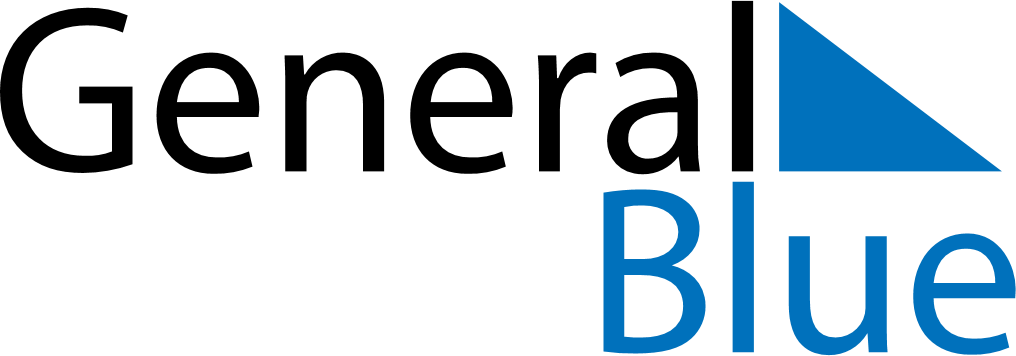 February 2020February 2020February 2020San MarinoSan MarinoSUNMONTUEWEDTHUFRISAT12345678Feast of Saint Agatha91011121314151617181920212223242526272829